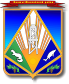 МУНИЦИПАЛЬНОЕ ОБРАЗОВАНИЕХАНТЫ-МАНСИЙСКИЙ РАЙОНХанты-Мансийский автономный округ – ЮграАДМИНИСТРАЦИЯ ХАНТЫ-МАНСИЙСКОГО РАЙОНАП О С Т А Н О В Л Е Н И Еот 20.07.2018                                                                                                № 206г. Ханты-МансийскОб утверждении Положения об организации и осуществлении муниципального контроля в сфере земельных и лесных отношенийВ соответствии с федеральными законами от 06.10.2003 № 131-ФЗ 
«Об общих принципах организации местного самоуправления 
в Российской Федерации», от 26.12.2008 № 294-ФЗ «О защите прав юридических лиц и индивидуальных предпринимателей при осуществлении государственного контроля (надзора) и муниципального контроля», Уставом Ханты-Мансийского района:1. Утвердить Положение об организации и осуществлении муниципального контроля в сфере земельных и лесных отношений согласно приложению.2. Опубликовать (обнародовать) настоящее постановление в газете «Наш район» и разместить на официальном сайте администрации Ханты-Мансийского района.3. Настоящее постановление вступает в силу после его официального опубликования (обнародования).4. Контроль за выполнением постановления оставляю за собой.Глава Ханты-Мансийского района                                               К.Р.МинулинПриложение к постановлению администрации Ханты-Мансийского района от 20.07.2018 № 206Положениеоб организации и осуществлении муниципального контроля в сфере земельных и лесных отношенийРаздел I. Общие положения1. Настоящим Положением регулируются отношения, связанные с деятельностью администрации Ханты-Мансийского района, уполномоченной в соответствии с федеральными законами и Уставом Ханты-Мансийского района на организацию и проведение на территории Ханты-Мансийского района проверок соблюдения юридическими лицами, индивидуальными предпринимателями требований, установленных муниципальными правовыми актами Ханты-Мансийского района, установленных федеральными законами, законами Ханты-Мансийского автономного округа – Югры (далее – обязательные требования) в соответствии с перечнем, устанавливаемым административным регламентом осуществления муниципального контроля в соответствующей сфере деятельности, а также на организацию и проведение мероприятий по профилактике нарушений указанных требований на основе принципов, установленных статьей 3 Федерального закона от 26.12.2008 № 294-ФЗ 
«О защите прав юридических лиц и индивидуальных предпринимателей при осуществлении государственного контроля (надзора) и муниципального контроля» (далее – Федеральный закон «О защите прав юридических лиц и индивидуальных предпринимателей при осуществлении государственного контроля (надзора) и муниципального контроля»). 2. Настоящим Положением устанавливается порядок организации и осуществления муниципального земельного контроля и муниципального лесного контроля (далее – муниципальный контроль), включая порядок оформления и содержание плановых (рейдовых) заданий и порядок оформления результатов плановых (рейдовых) осмотров (обследований).3. Понятия, используемые в настоящем Положении, применяются в значениях, указанных в Федеральном законе «О защите прав юридических лиц и индивидуальных предпринимателей при осуществлении государственного контроля (надзора) и муниципального контроля».4. Муниципальный контроль осуществляет администрация Ханты-Мансийского района через отраслевой (функциональный) орган – департамент имущественных и земельных отношений администрации Ханты-Мансийского района на основании Положения о департаменте имущественных и земельных отношений (далее – уполномоченный орган).5. Муниципальный контроль осуществляется путем:1) организации и проведения проверок соблюдения юридическими лицами, индивидуальными предпринимателями требований, установленных муниципальными правовыми актами Ханты-Мансийского района, а также обязательных требований;2) организации и проведения мероприятий по профилактике нарушений требований, установленных муниципальными правовыми актами Ханты-Мансийского района, а также обязательных требований.6. Мероприятие по контролю проводится во взаимодействие 
и без взаимодействия с юридическим лицом, индивидуальным предпринимателем для оценки соответствия осуществляемых ими деятельности или действий (бездействия), производимых и реализуемых ими товаров (выполняемых работ, предоставляемых услуг) обязательным требованиям, требованиям, установленным муниципальными правовыми актами Ханты-Мансийского района.7. Взаимодействие с исполнительными органами государственной власти, органами местного самоуправления, их структурными подразделениями и должностными лицами, юридическими лицами и индивидуальными предпринимателями осуществляется уполномоченным органом в порядке, установленном Земельным кодексом РФ, Лесным кодексом РФ, статьей 7 Федерального закона «О защите прав юридических лиц и индивидуальных предпринимателей при осуществлении государственного контроля (надзора) и муниципального контроля», иными нормативными правовыми актами, настоящим Положением, административным регламентом осуществления муниципального контроля.Раздел II. Организация и проведение проверок8. Проверки проводятся в соответствии с административным регламентом осуществления муниципального контроля по административным процедурам, организованным в порядке, установленном Земельным кодексом РФ, Лесным кодексом РФ, Федеральным законом «О защите прав юридических лиц и индивидуальных предпринимателей при осуществлении государственного контроля (надзора) и муниципального контроля», нормативными правовыми актами Ханты-Мансийского автономного округа – Югры, 
с учетом настоящего Положения. 9. Административный регламент осуществления муниципального контроля разрабатывается уполномоченным органом в соответствии 
с постановлением Правительства Ханты-Мансийского автономного 
округа – Югры от 02.03.2012 № 85-п «О разработке и утверждении административных регламентов осуществления муниципального контроля» и утверждается постановлением администрации Ханты-Мансийского района.10. Перечень должностных лиц органа муниципального контроля, наделяемых полномочиями по предупреждению, выявлению и пресечению нарушений обязательных требований и требований, установленных муниципальными правовыми актами Ханты-Мансийского района (далее – уполномоченное должностное лицо):1) должностные лица (руководитель, его заместитель, специалисты) структурного подразделения уполномоченного органа, ответственного за осуществление муниципального контроля – в соответствии с настоящим Положением и должностной инструкцией;2) привлеченные эксперт и (или) экспертная организация в соответствии с настоящим Положением и договором. 11. Перечень административных действий (мероприятий по контролю), совершаемых уполномоченным должностным лицом совокупно при проверке:1) рассмотрение документов юридического лица, индивидуального предпринимателя и иной информации об их деятельности;2) осмотр и обследование используемых юридическим лицом, индивидуальным предпринимателем при осуществлении деятельности производственных объектов;3) отбор образцов продукции, объектов окружающей среды, объектов производственной среды и проведение их исследований, испытаний;4) проведение экспертиз и расследований, направленных на установление причинно-следственной связи выявленного нарушения обязательных требований и (или) требований, установленных муниципальными правовыми актами Ханты-Мансийского района, с фактами причинения вреда.12. Уполномоченное должностное лицо проводит проверку на основании приказа руководителя уполномоченного органа,  при проведении проверки соблюдает ограничения, имеет права, выполняет обязанности, принимает меры в отношении фактов нарушений, выявленных при проведении проверки, несет ответственность в соответствии с Земельным кодексом РФ, Лесным кодексом РФ, Федеральным законом «О защите прав юридических лиц и индивидуальных предпринимателей при осуществлении государственного контроля (надзора) и муниципального контроля», постановлением Правительства Ханты-Мансийского автономного округа – Югры 
от 14.08.2015 № 257-п «О Порядке осуществления муниципального земельного контроля в Ханты-Мансийском автономном округе – Югре», настоящим Положением, административным регламентом осуществления муниципального контроля.13. Уполномоченный орган вправе привлечь к участию в проведении проверки эксперта и (или) экспертную организацию в порядке, установленном Федеральным законом «О защите прав юридических лиц и индивидуальных предпринимателей при осуществлении государственного контроля (надзора) и муниципального контроля» для оценки соответствия осуществляемых юридическими лицами, индивидуальными предпринимателями деятельности или действий (бездействия), производимых и реализуемых ими товаров (выполняемых работ, предоставляемых услуг), обязательным требованиям и требованиям, установленным муниципальными правовыми актами Ханты-Мансийского района, и анализа соблюдения указанных требований, по проведению мониторинга эффективности муниципального контроля, учета результатов проводимых проверок и необходимой отчетности о них.14. К мероприятию по контролю, при проведении которого не требуется взаимодействие с юридическим лицом и индивидуальным предпринимателем при осуществлении муниципального контроля, относятся плановый (рейдовый) осмотр (обследование) земельного участка, лесного участка в соответствии со статьей 13.2 Федерального закона «О защите прав юридических лиц и индивидуальных предпринимателей при осуществлении государственного контроля (надзора) и муниципального контроля».15. При проведении плановой проверки уполномоченным должностным лицом обязательно используется проверочный лист (списков контрольных вопросов) в отношении всех юридических лиц, индивидуальных предпринимателей, независимо от типа (отдельных характеристик) используемых ими соответствующего производственного объекта, разрабатываемый уполномоченным органом и утверждаемый постановлением администрации Ханты-Мансийского района 
в соответствии с общими требованиями, определенными постановлением Правительства Российской Федерации от 13.02.2017 № 177 
«Об утверждении общих требований к разработке и утверждению проверочных листов (списков контрольных вопросов)».Раздел III. Порядок оформления и содержание плановых (рейдовых) заданий и порядок оформления результатов плановых (рейдовых) осмотров (обследований)16. Плановое (рейдовое) задание осмотра (обследования) земельного участка, лесного участка соответственно (далее – задание) утверждается руководителем уполномоченного органа со сроком его выполнения 
не более 10 календарных дней.17. Задание выдается по форме приложения 1 к настоящему Положению и по утверждению регистрируется в журнале учета плановых осмотров   (обследований)   по   форме,  установленной  распорядительнымактом руководителя уполномоченного органа.18. По результатам осмотра (обследования), проведенного уполномоченным должностным лицом на основании полученного задания, в срок не более 3 рабочих дней составляется акт с приложением фиксирующих материалов (при наличии) в отношении фотоматериалов по форме приложения 2 к настоящему Положению. Исполненное задание хранится в уполномоченном органе в соответствии с номенклатурой дел.19. Акт содержит следующие сведения:1) дату и номер задания на проведение планового (рейдового) осмотра (обследования);2) фамилию, имя, отчество (при наличии) должностного лица или лиц, осуществлявших проведение планового (рейдового) осмотра (обследования), в случае привлечения к участию в плановом (рейдовом) осмотре (обследовании) эксперта (ов) указываются их фамилии, имена, отчества (при наличии), должности (при наличии), иные сведения о привлекаемых лицах на основании выданного задания;3) наименование производственного объекта юридического лица, индивидуального предпринимателя, в отношении которого проводился плановый (рейдовый) осмотр (обследование);4) наименование юридического лица, фамилия, имя, отчество (при наличии) индивидуального предпринимателя, у которого производственный объект находится в собственности или на ином законном основании, или иная связь которого с производственным объектом подтвердилась или стала известна в результате планового (рейдового) осмотра (обследования);5) сроки проведения планового (рейдового) осмотра (обследования);6) информацию о выявленных нарушениях обязательных требований и (или) полученные сведения о готовящихся нарушениях или признаках нарушения обязательных требований.20. В случае выявления при проведении планового (рейдового) осмотра (обследования) нарушений обязательных требований, требований, установленных муниципальными правовыми актами Ханты-Мансийского района, уполномоченное должностное лицо принимает в пределах своей компетенции меры по пресечению таких нарушений, а также направляет в письменной форме руководителю уполномоченного органа мотивированное представление с информацией о выявленных нарушениях для принятия при необходимости решения о назначении внеплановой проверки юридического лица, индивидуального предпринимателя 
по основаниям, указанным в пункте 2 части 2 статьи 10 Федерального закона «О защите прав юридических лиц и индивидуальных предпринимателей при осуществлении государственного контроля (надзора) и муниципального контроля» в срок не позднее рабочего дня, следующего после дня выявления факта нарушения при проведении планового (рейдового) осмотра (обследования).21. В случае получения в ходе проведения планового (рейдового) осмотра (обследования) сведений о готовящихся нарушениях или признаках нарушения обязательных требований, указанных в частях 5 – 7 статьи 8.2 Федерального закона «О защите прав юридических лиц и индивидуальных предпринимателей при осуществлении государственного контроля (надзора) и муниципального контроля» юридическому лицу или индивидуальному предпринимателю направляется предостережение о недопустимости нарушения обязательных требований в порядке, установленном Правилами составления и направления предостережения о недопустимости нарушения обязательных требований, подачи юридическим лицом, индивидуальным предпринимателем возражений на такое предостережение и их рассмотрения, уведомления об исполнении такого предостережения, утвержденными постановлением Правительства РФ от 10.02.2017 № 166 и административным регламентом осуществления муниципального контроля. 22. Решение о направлении предостережения принимает руководитель уполномоченного органа на основании предложений уполномоченного должностного лица при наличии указанных в части 5 статьи 8.2 Федерального закона «О защите прав юридических лиц и индивидуальных предпринимателей при осуществлении государственного контроля (надзора) и муниципального контроля» сведений.Раздел IV. Организация и проведение мероприятий по профилактике нарушений требований, установленных муниципальными правовыми актами Ханты-Мансийского района, а также обязательных требований23. Профилактика нарушений требований, установленных муниципальными правовыми актами Ханты-Мансийского района, а также обязательных требований организуется в порядке, установленном статьей 8.2 Федерального закона «О защите прав юридических лиц и индивидуальных предпринимателей при осуществлении государственного контроля (надзора) и муниципального контроля» и проводится уполномоченным органом и его ответственным структурным подразделением в соответствии с программой профилактики нарушений, утверждаемой уполномоченным органом. Раздел V. Заключительные положения24. Ежегодный план проверки разрабатывается  уполномоченным органом и утверждается по типовой форме руководителем уполномоченного органа в порядке, установленном Правилами подготовки органами государственного контроля (надзора) и органами муниципального контроля ежегодных планов проведения плановых проверок юридических лиц и индивидуальных предпринимателей, утвержденными постановлением Правительства РФ от 30.06.2010 № 489.25. Утвержденный руководителем уполномоченного органа ежегодный план проведения плановых проверок доводится ответственным структурным подразделением до сведения заинтересованных лиц посредством его размещения на официальном сайте администрации Ханты-Мансийского района в разделе «Услуги», подраздел «Муниципальный контроль», и направляется в органы прокуратуры в срок до 1 сентября года, предшествующего году проведения плановых проверок.26. Внесение информации в Единый реестр проверок в соответствии с разделом IV Правил формирования и ведения единого реестра, утвержденных постановлением Правительства Российской Федерации 
от 28.04.2015 № 415, ответственность за ее достоверность возлагается 
на уполномоченный орган по перечню должностных лиц, уполномочиваемых на внесение информации в единый реестр проверок в соответствии с приказом руководителя уполномоченного органа.27. Ежегодно уполномоченный орган в порядке, установленном Правилами подготовки докладов об осуществлении государственного контроля (надзора), муниципального контроля в соответствующих сферах деятельности и об эффективности такого контроля (надзора), утвержденными постановлением Правительства РФ от 05.04.2010 № 215, постановлением Правительства Ханты-Мансийского автономного округа – Югры от 02.07.2012 № 226-п «Об организации подготовки докладов об осуществлении государственного контроля (надзора) и муниципального контроля, своде и предоставлении сведений об осуществлении государственного контроля (надзора) и муниципального контроля» осуществляет подготовку доклада об осуществлении муниципального контроля и его эффективности по своей сфере деятельности в соответствии с настоящим Положением, приказом руководителя уполномоченного органа об ответственных лицах.Приложение 1 к ПоложениюАдминистрация Ханты-Мансийского района(орган муниципального контроля)___________________________________________________________________________(наименование отраслевого (функционального) органа, уполномоченного на осуществление муниципального контроля в соответствующей сфере деятельности)УТВЕРЖДЕНО                                    _______________________________________                                               (фамилия, инициалы и подпись                                       руководителя уполномоченного отраслевого (функционального) органа)                                                 от ___________ № _______________________   № ___________   (дата и номер регистрации)Плановое (рейдовое) задание на проведениепланового (рейдового) осмотра (обследования)Должность, фамилия, имя, отчество (при наличии) должностного лица (лиц), уполномочиваемых на проведение планового (рейдового) задания:________________________________________________________________________________________________________________________________________________________________________Основание выдачи планового (рейдового) задания: ______________________________________________________________________________________________________________________________(информация о готовящихся нарушениях или признаках нарушений обязательных требований, требований, установленных муниципальными правовыми актами Ханты-Мансийского района, и (или) отсутствие достоверной информации о лице, допустившем нарушение обязательных требований, требований, установленных муниципальными правовыми актами Ханты-Мансийского района, и (или) достаточных данных о нарушении требований, и (или) о фактах, указанных в части 2 статьи 10 Федеральный закон от 26.12.2008 № 294-ФЗ «О защите прав юридических лиц и индивидуальных предпринимателей при осуществлении государственного контроля (надзора) и муниципального контроля»).Объект муниципального контроля:________________________________________________________________________________________________________________________________________________(вид, наименование, адрес местоположения производственного объекта, в отношении которого проводится плановый (рейдовый) осмотр (обследование)Цель проведения планового (рейдового) осмотра (обследования): ___________________________________________________________________________________________________________(выявление, пресечение нарушений обязательных требований, требований, установленных   муниципальными правовыми актами Ханты-Мансийского района, в процессе эксплуатации) Сроки проведения планового (рейдового) осмотра (обследования):начало «___» __________ 20___ г., ____ ч. ____ мин.окончание «___» __________ 20___ г., ____ ч. ____ мин.В ходе проведения планового (рейдового) осмотра (обследования) совершить следующие действия: ___________________________________________________________________________________________________________________________________Реквизиты административного регламента по осуществлению муниципального контроля __________________________________________________________________Настоящее задание для исполнения получено _____________ 20____ г._____________________________________  ______________  ______________________наименование должности                                        подпись             инициалы и фамилиялица, получившего задание Настоящее задание после его выполнения _________ 20____ г. передано._____________________________________  ______________  ____________________ наименование должности                                         подпись               инициалы и фамилиялица, сдавшего заданиеНастоящее задание после его выполнения _________ 20__ г. принято._____________________________________  ______________  ____________________наименование должности                                      подпись            инициалы и фамилиялица, выдавшего заданиеПриложение 2 к ПоложениюФОТОМАТЕРИАЛЫ(приложение к акту планового (рейдового) осмотра (обследования)           № _________ от «_____» ____________________ 20____ г.Место фотографииФото № _________________________________________________________Краткая характеристика, местоположение (географическая привязка), дата съемки, марка и идентификационные параметры фотоаппарата или иного технического средства, чем производилась фотосъемка ___________________________________________________________________________________________________Составил: ________________________________________________________________(фамилия, имя, отчество (при наличии), наименование должности, уполномоченного на проведение осмотра (обследования)__________________________         _________________________________            (подпись)                                                              (дата)